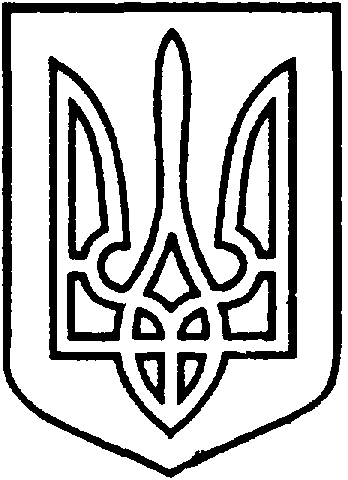 СЄВЄРОДОНЕЦЬКА МІСЬКА ВІЙСЬКОВО-ЦИВІЛЬНА АДМІНІСТРАЦІЯ  СЄВЄРОДОНЕЦЬКОГО РАЙОНУ  ЛУГАНСЬКОЇ  ОБЛАСТІРОЗПОРЯДЖЕННЯкерівника Сєвєродонецької міської  військово-цивільної адміністрації27 травня 2021  року                                                                         №798     Про внесення змін до розпорядження керівника Сєвєродонецької міської військово-цивільної адміністрації від 12.05.2020 № 675 Керуючись частиною першою ст. 1, частиною дванадцятою ст. 3, пунктом 12 частини першої ст. 4, пунктом 8 частини третьої ст. 6 Закону України «Про військово-цивільні адміністрації», з метою ефективного використання майна, що є комунальною  власністю Сєвєродонецької міської територіальної громадизобовʼязую:1. Внести зміни до розпорядження керівника Сєвєродонецької міської військово-цивільної адміністрації Сєвєродонецького району Луганської області від 12.12.2021 № 675 «Про визначення балансоутримувачів майна, що передано від Борівської селищної ради», а саме: 1.1 В додатку 1 до розпорядження керівника Сєвєродонецької міської військово-цивільної адміністрації від 12.05.2021 № 675 «Перелік майна, що належить до комунальної власності Сєвєродонецької міської територіальної громади та передається на баланс Сєвєродонецької міської військово-цивільної адміністрації Сєвєродонецького району Луганської області» розділ Основні засоби доповнити рядком 18 наступного змісту:1.2 В додатку 2 до розпорядження керівника Сєвєродонецької міської військово-цивільної адміністрації від 12.05.2021 № 675 «Перелік майна, що належить до комунальної власності Сєвєродонецької міської територіальної громади та передається на баланс КП «Житлосервіс «Світанок» рядок 8 виключити.2.	 Дане розпорядження підлягає оприлюдненню.3.	Контроль за виконанням цього розпорядження покласти на                    першого заступника керівника Сєвєродонецької міської військово-цивільної адміністрації Ігоря РОБОЧОГО.Керівник Сєвєродонецької міськоївійськово-цивільної адміністрації  		 	Олександр СТРЮК №з/пНайменування,характеристика об’єктаРіквипуску чи введення в експлуатацію Номер інвентар-нийОдин. вимір.№з/пНайменування,характеристика об’єктаРіквипуску чи введення в експлуатацію Номер інвентар-нийРаху-нокОдин. вимір.   КількістьПервісна (переоцінена) вартість, грн18.Споруда /нежиле приміщення / вул. Червона, 101963101300181013шт178500,00